ИНФОРМАЦИЯ 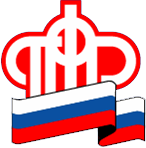 ГУ – УПРАВЛЕНИЯ ПЕНСИОННОГО ФОНДА РФ                              В БЕРЕЗОВСКОМ РАЙОНЕ ХМАО-ЮГРЫ19 марта 2015 года            			   				пресс-релизРазъяснения по поводу выплаты 20 000 руб. из средств материнского капиталаЗаконопроект «О единовременной выплате за счет средств материнского (семейного) капитала» одобрен Правительством РФ и внесен на рассмотрение Государственной Думы РФ.Таким образом, вся появляющаяся в СМИ информация о том, что уже сегодня можно обратиться в ПФР за единовременной выплатой из средств материнского капитала в размере 20 000 рублей, не соответствует действительности. В частности, вчера такую информацию ошибочно распространил в передаче «Доброе утро» Первый канал, после чего по всей стране  граждане стали обращаться в клиентские службы ПФР с требованием о приеме заявлений на единовременную выплату.Территориальные органы ПФР начнут принимать заявления после  вступления вышеуказанного закона в силу и утверждения Министерством труда и социальной защиты России порядка предоставления единовременной выплаты. Одновременно до граждан будет доведена информация о процедуре получения выплаты, соответствующих временных сроках и документах, которые необходимо будет представить в ПФР.

Напомним, выплата 20 000 руб. (или суммы остатка на счете владелицы сертификата, если она составляет менее 20 000 руб.) из средств материнского капитала предусмотрена Планом первоочередных мероприятий по обеспечению устойчивого развития экономики и социальной стабильности в 2015 г._______________________________________________________________________Информация предоставлена ГУ-УПФР в Березовском районе ХМАО-Югры, телефон 2-14-97, 2-29-76, 2-40-60.